CÂU HỎI TRẮC NGHIỆM CUỐI HỌC KỲ I - TOÁN 6Năm học 2021 - 2022 Ghi lại chữ cái đứng trước câu trả lời đúngNam tham gia đội bóng đá của trường. Số áo bạn Nam mặc là ước chung lớn nhất của hai số 24 và 16. Hỏi bạn Nam mặc áo số bao nhiêu?                 A. 8.     	B. 6.        	 C. 3.	    D. 16.Trong các tập hợp sau, tập hợp nào có các phần tử đều là số nguyên tố?                A. .        B. .        C. .            D. .	Tập hợp các ước chung của 9 và 15 là:A. .	B. .	C. .	D. .	Tập hợ3A	p các số tự nhiên nhỏ hơn 40 là bội của 18 A. .	B. .	C. .	D. .	ƯCLN(16; 32; 112) = ? A. 4.	B. 8.	C. 16.	D. 32.Kết quả của phép tính 57 . 18 – 57 . 13 bằng:A. 5.	B. 56.	C. 57.	D. 58.Trong các cặp số sau, cặp số nào là hai số nguyên tố cùng nhau?A. 2 và 6.	B. 3 và 10.	C. 6 và 9.	D. 15 và 33.Tìm số tự nhiên , biết rằng  và :A. .	B. .	C. .	D. .Một đội y tế có 36 bác sĩ và 108 y tá. Có thể chia đội y tế đó nhiều nhất thành mấy tổ để các bác sĩ cũng như các y tá được chia đều vào mỗi tổ?A. 36.	B. 18.	C. 9.	D. 6.	Học sinh lớp  khi xếp hàng 2, hàng 3, hàng 6, hàng 8 đều vừa đủ hàng. Biết số học sinh lớp đó trong khoảng từ 40 đến 60. Số học sinh của lớp  là:A. 48.	B. 54.	C. 60.	D. 72.	Khi bỏ dấu ngoặc trong biều thức:  ta được:A. .		B. .	C. .		D. .	Tính:  kết quả là:A. .	B. 18.	C. .	D. 122.	Tính:  kết quả làA. 200.	B. .	C. .	D. 33.	Tập hợp các số nguyên được kí hiệu làA. .	B. .	C. .	D. .	Tổng các số nguyên  thỏa mãn  là:A. 33.	B. 47.	C. 23.	D. 46.	Số đối của  là:A. 81.	B. 18.	C. .	D. .	Tập hợp các số nguyên gồmA. các số nguyên âm, số 0 và các số nguyên dương.B. số 0 và các số nguyên âm.C. các số nguyên âm và các số nguyên dương.D. số 0 và các số nguyên dương.Kết quả sắp sếp các số nguyên:  theo thứ tự giảm dần là:                A. .	B. .	C. .	D. .Tìm  biết .A. .	B. .	C. .	D. .Nếu x.y > 0 thìA. x, y cùng dấu.	B. x, y khác dấu.	C. x > y.	D. x < y.Ác si mét sinh năm -287 và mất năm -212. Tuổi thọ của ông là:A. 75.	B. -75.	C. -74.	D. 74.Một chiếc tàu ngầm đang ở độ cao  so với mực nước biển, tàu tiếp tục lặn xuống thêm  nữa. Độ cao mới của tàu đó so với mực nước biển là bao nhiêu?A. -40m.	B. -30m.	C. 40m.	D. -10m.Trong hình vẽ sau, nhiệt kế đang chỉ bao nhiêu độ?Vào lúc 9 giờ, mũi khoan của một dàn khoan trên biển đang ở độ cao là 4m so với mực nước biển. Lúc 10 giờ, mũi khoan được điều khiển đi xuống 15m. Lúc 11 giờ, mũi khoan lại được điều xuống thêm 5m. Tính độ cao của mũi khoan lúc 11 giờ so với mực nước biển.A. 24m.	B. 16m.	C. -16m.	D. -14m.Hình vuông có cạnh  thì chu vi và diện tích của nó lần lượt là:A.  và .	B.  và .C.  và .	D.  và .Hình thoi có độ dài hai đường chéo lần lượt là  và  thì diện tích của nó là:A. .	B. .	C. .	D. .Một khung tranh hình thoi có chu vi là 120cm. Cạnh khung tranh đó dài bao nhiêu cm?A. 60cm.	B. 50cm.	C. 40cm.	D. 30cm.Hình thang có diện tích  và có độ dài đường cao là  thì tổng hai cạnh đáy của hình thang đó bằng?A. .	B. .	C. .	D. .Diện tích hình chữ nhật  có  làA. .	B. .	C. .	D. .Hình bình hành có độ dài cạnh  và chiều cao tương ứng , có diện tích làA. .	B. 	C. 	D. .Hình thang cân có độ dài hai cạnh đáy và chiều cao lần lượt là  và  có diện tích làA. .	B. .	C. .	D. .Bạn Hoa làm một khung ảnh có dạng hình chữ nhật  với  và  Độ dài viền khung ảnh bạn Hoa đã làm làA. .	B. 84cm.	C. .	D. .Bác Hưng uốn một dây thép thành móc treo đồ có dạng hình thang cân với độ dài hai cạnh đáy và cạnh bên lần lượt là  và . Bác Hưng cần bao nhiêu xăng - ti - mét dây thép để làm móc treo đó?A. .	B. .	C. .	D. .Một mảnh vườn hình chữ nhật có diện tích là 3600cm2, chiều rộng 40cm. Chu vi mảnh vườn làA. .	B. .	C. .	D. .Sân nhà bác Hùng hình chữ nhật có chiều dài  và chiều rộng . Bác Hùng mua loại gạch lát nền hình vuông có cạnh . Hỏi bác Hùng cần mua bao nhiêu viên gạch để đủ lát sân?A. 260 viên.	B. 280 viên.	C. 300 viên.	D. 320 viên.Trong các hình dưới đây, hình nào có diện tích bé nhất?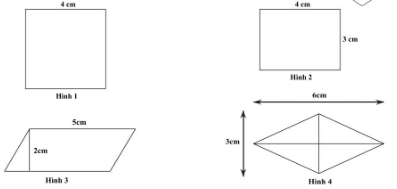 A. Hình 1.	B. Hình .	C. Hình 3.	D. Hình 4.Trong các hình sau, hình nào có 1 trục đối xứng?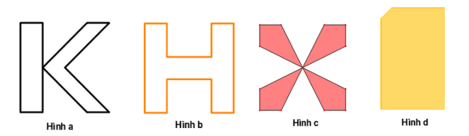 A. Hình a.	B. Hình b.	C. Hình c.	D. Hình d.Hình nào sau đây không có tâm đối xứngA. Hình vuông.	B. Hình chữ nhật.	C. Hình bình hành.	D. Hình tam giác đều.Cho các chữ cái sau đây, những chữ cái có tâm đối xứng là: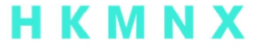 A. H, N			B. H, M, X		C. H, N, X		D. N, XTrong các biển báo giao thông sau, biển báo nào không có trục đối xứng?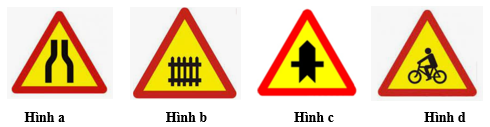 A. Hình a (Biển báo đường bị hẹp cả hai bên).	B. Hình b (Biển báo giao nhau với đường sắt có rào chắn).C. Hình c (Biển báo giao nhau với đường không ưu tiên).D. Hình d (Biển báo đường người đi xe đạp cắt ngang).Đáp án: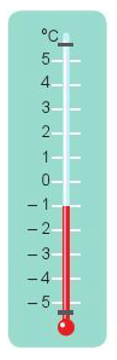 A. -20CB. -10CC. -30CD. -40C1A2B3A4C5C6D7B8C9A10A11C12B13A14D15D16B17A18A19B20A21A22A23B24C25B26C27D28D29D30D31C32B33B34C35C36D37A38D39C40D